ОПШТИНСКО ТАКМИЧЕЊЕ 2008.ПИТАЊА ИЗ ТЕХНИЧКОГ И ИНФОРМАТИЧКОГ ОБРАЗОВАЊА - ПЕТИ   РАЗРЕД -Наброј природне ресурсе којима Земља располаже.Одговор: ___________________________________________________________________________Шта означава размера? Одговор:_______________________________________________________________________________________________________________________________________________________________Дате су размере:  1:1,     1:10,     5:1.    1: 50000,       20:1,      1:2,       50:1.   Наведене размере распореди у одговарајуће колонеРазмера за смањење_____________________________________________Размера за увећање_____________________________________________Природна размера_____________________________________________Шта приказује слика?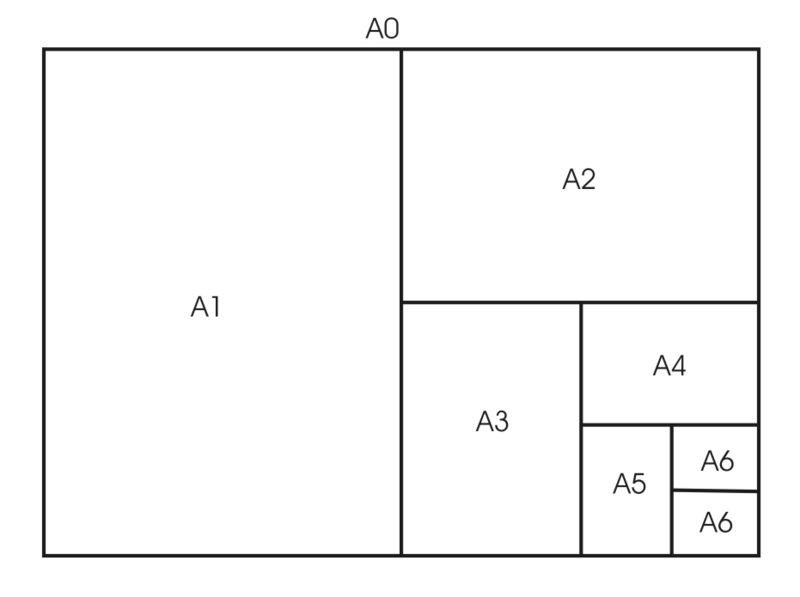 Одговор: __________________________________________________________________________Заокружи тачан одговор.Макета је:идеја представљена скицом,врста модела, односно умањена копија неког већег објекта као што је кућа, мост, насеље, авион,цртеж који приказује један део неког уређаја.Шта је димензионисање или котирање? Одговор:______________________________________________________________________________________________________________________________________________________________Наброј основне елементе котирања._____________________________________________________________________________________________________________________________Заокружи тачан одговор:Рачунарски систем чини:хардвер и софтвер,тастатура, миш, скенер,информатика, информација, податак.Наведи основне делове  и периферне уређаје који чине хардвер  рачунара.Основни делови рачунара ____________________________________________________________________________________________________________________________Периферни уређаји  __________________________________________________________________________________________________________________________________Чему служе наредбе  Cut, Copy  и Paste? Cut _____________________________________Copy ____________________________________Paste ____________________________________На цртицама напиши називе сировина које се користе за производњу текстила.      природне                                                           вештачке____________                                                   ___________________________                                                   ___________________________                                                   ___________________________                                                   ___________________________                                                   _______________Шта је рециклажа материјала?Одговор:_______________________________________________________________________________________________________________________________________________________________На цртицама испод слика наведите називе алата. 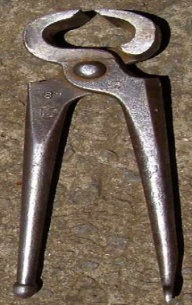 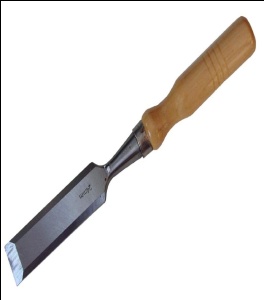 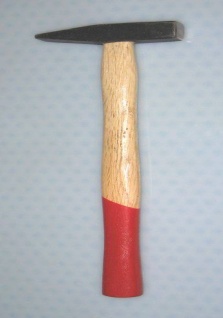 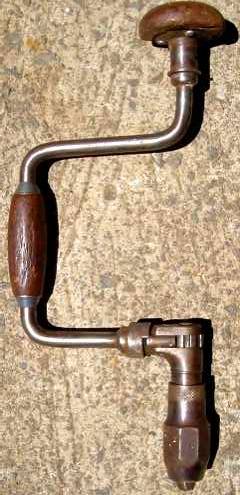 _________   __________________             ________________                    _______________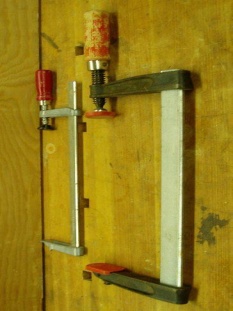 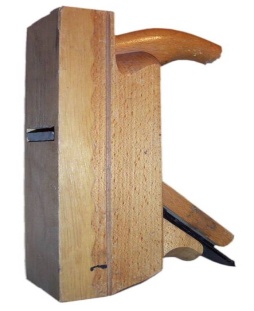 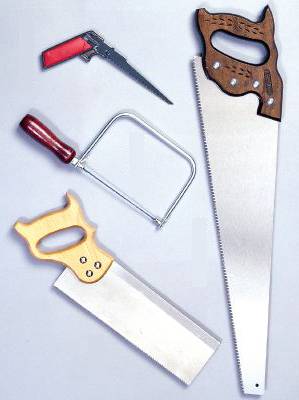 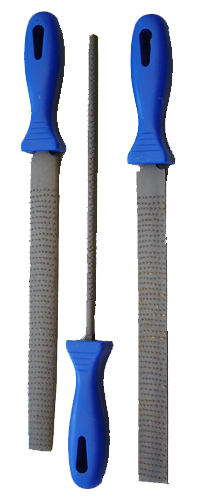 ________________           ___________________       ___________________             _________________